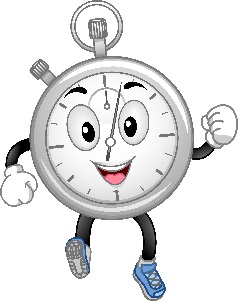 ‘Extra Time’ with Sam Sheridan – EASTER BREAK 2020 Terms and conditions, fees and timings in partnership with Owls’ Nest Please note:All monies are to be paid in advance, at time of booking. Last day for booking Wed 25/03We are closed for all Bank HolidaysPlease place your child’s name, school and class on the envelope along with the payment and booking form inside. Please drop off your child at Broadheath Primary School, ring the bell on arrival – it is right in the corner on the right hand side of the front of the Main School. Limited parking is available. For Early Birds and Owls’ nest, please see attached sheet should you wish to utilise the additional facility.All food items for the day must be provided by the parent/carer, including any refreshments. A water bottle is essential. Sports kit and trainers are ideal, a track suit and waterproof jacket is preferred.If fees are not paid in advance we reserve the right to withdraw your place. Should you wish to discuss or have any additional questions please email me directly, on extratimeltd@outlook.comI hope you can make it and look forward to seeing you there. All booking details must be completed on the reverse of this letter.Many thanks,Sam SheridanLead coachExtra Time LtdBOOKING FORM FOR EXTRA TIME ONLY – SEE ATTACHED FORM FOR ADD ONSNB – I am unable to accept any children without a completed registration form, as child safety is my utmost priority. Late bookings will not be accepted.PROVISION Available Mon - FriTIMINGS COST per childEarly Birds, optional, including a light breakfast, up until 8:30hrs7:30 – 9:00£4.00Owls Nest, optional, including a light tea circa 16:30hrs15:30 -18:00£10.00Extra Time09:00 – 15:30£15.00Whole day,optional, including all elements detailed above:-Early Birds, Owls Nest andExtra Time as detailed above07:30 – 18:00£25.00EXTRA TIME ONLYTIMINGS TIMINGS TIMINGS TIMINGS TIMINGS COST per childCOST per childCOST per childCOST per childCOST per childAdditional fee  7:30 – 9:007:30 – 9:007:30 – 9:007:30 – 9:007:30 – 9:00£4.00£4.00£4.00£4.00£4.00Extra Time09:00 – 15:3009:00 – 15:3009:00 – 15:3009:00 – 15:3009:00 – 15:30£15.00£15.00£15.00£15.00£15.00Childs nameFirst nameFirst nameFirst nameFirst nameFirst nameSurnameSurnameSurnameSurnameSurnameChilds school and className of schoolName of schoolName of schoolName of schoolName of schoolClassClassClassClassClassYour name Relationship to childDay time tel noMobile 1Mobile 1Mobile 1Mobile 1Mobile 1Mobile 2Mobile 2Mobile 2Mobile 2Mobile 2Days required:- Week one                  Week twoMONMONTUETUEWEDWEDTHURTHURFRIFRIDays required:- Week one                  Week twoSecond contact in case of emergency First NameFirst NameFirst NameFirst NameFirst NameSurnameSurnameSurnameSurnameSurnameSecond contact relationship to childMedical conditions to make the coaches aware of:-Nb Inhalers must be provided by the parent/carer for asthma and in dateNb Inhalers must be provided by the parent/carer for asthma and in dateNb Inhalers must be provided by the parent/carer for asthma and in dateNb Inhalers must be provided by the parent/carer for asthma and in dateNb Inhalers must be provided by the parent/carer for asthma and in dateNb Inhalers must be provided by the parent/carer for asthma and in dateNb Inhalers must be provided by the parent/carer for asthma and in dateNb Inhalers must be provided by the parent/carer for asthma and in dateNb Inhalers must be provided by the parent/carer for asthma and in dateNb Inhalers must be provided by the parent/carer for asthma and in dateAllergens if anyEpi – pens must be provided by the parent and in dateEpi – pens must be provided by the parent and in dateEpi – pens must be provided by the parent and in dateEpi – pens must be provided by the parent and in dateEpi – pens must be provided by the parent and in dateEpi – pens must be provided by the parent and in dateEpi – pens must be provided by the parent and in dateEpi – pens must be provided by the parent and in dateEpi – pens must be provided by the parent and in dateEpi – pens must be provided by the parent and in dateDate booked and paid:Date booked and paid:Date booked and paid:Date booked and paid:Date booked and paid:Date booked and paid:Date booked and paid:Date booked and paid:Date booked and paid:Date booked and paid:Date booked and paid:Signed by Parent/Carer:-Signed by Parent/Carer:-Signed by Parent/Carer:-Signed by Parent/Carer:-Signed by Parent/Carer:-Signed by Parent/Carer:-Signed by Parent/Carer:-Signed by Parent/Carer:-Signed by Parent/Carer:-Signed by Parent/Carer:-Signed by Parent/Carer:-